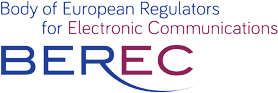 BoR (19) 259Pokyny BEREC týkající se vzoru pro oznámení podle čl. 12 odst. 4 směrnice Evropského parlamentu a Rady (EU) 2018/19726. prosince 2019Manažerské shrnutíNově zavedený evropský kodex pro elektronické komunikace (dále jen „Kodex“) potvrzuje současný přístup zákonodárce EU ke správnímu režimu pro vstup na trh v odvětví elektronických komunikací, jak je nastíněn v autorizační směrnici (směrnice 2002/20/ES). To znamená, že systém všeobecného oprávnění stále představuje referenční rámec EU upravující přístup na trh pro podniky, které chtějí poskytovat sítě a služby elektronických komunikací.V tomto rámci Kodex stále uznává oznámení o zahájení činnosti vnitrostátnímu regulačnímu orgánu nebo jinému příslušnému orgánu jako jediný požadavek, který mohou členské státy oprávněně stanovit operátorům sítí elektronických komunikací nebo poskytovatelům služeb elektronických komunikací podléhajícím rámci všeobecného oprávnění.V porovnání s článkem 3 stávající autorizační směrnice, který obsahuje ilustrativní seznam informací, jež mohou být zahrnuty do formuláře oznámení, zavádí nyní Kodex v čl. 12 odst. 4 taxativní seznam těchto informací.V této souvislosti se sdružení BEREC vyzývá, aby „zveřejnilo pokyny týkající se vzoru pro oznámení“ a aby do prosince 2020 vytvořilo unijní databázi oznámení předaných příslušným orgánům.Za tímto účelem sdružení BEREC navázalo na předchozí práci vykonanou v roce 2013 s cílem zjednodušit plnění oznamovacích povinností pro přeshraniční operátory a přizpůsobilo tyto úvahy novému referenčnímu právnímu kontextu.Cílem tohoto návrhu Pokynů je proto zajistit provádění čl. 12 odst. 4 Kodexu, a tím přispět k dosažení jednotných požadavků na oznamování v celé Unii ve prospěch jednotného trhu.Úvod a právní základSměrnice (EU) 2018/1972, kterou se stanoví Kodex, stanovuje, že s cílem podpořit rozvoj nových komunikačních služeb a celoevropských komunikačních sítí a služeb a umožnit poskytovatelům služeb a spotřebitelům využívat úspor z rozsahu plynoucích z vnitřního trhu by členské státy měly předpokládat co nejméně svazující systém vzniku oprávnění v souvislosti se zajišťováním sítí a poskytováním služeb elektronických komunikací (41. bod odůvodnění).Takovýto štíhlý systém je (v bodě 42. odůvodnění) identifikován v režimu všeobecného oprávnění pro sítě a služby elektronických komunikací – s výjimkou interpersonálních komunikačních služeb nezávislých na číslech – což znamená, že podle práva EU nelze legitimně pro vstup na trh vyžadovat žádné výslovné rozhodnutí nebo správní akt vnitrostátního regulačního orgánu, aby podniky mohly začít zajišťovat sítě / poskytovat služby elektronických komunikací.Všeobecné oprávnění má tedy podobu právního referenčního rámce tvořeného souborem povinností – jejichž nejširší výčet je uveden v příloze I Kodexu – které musí operátoři a poskytovatelé dodržovat, aby mohli oprávněně zajišťovat sítě / poskytovat služby elektronických komunikací, a jejichž dodržování se ověřuje ex post. Všeobecná oprávnění by měla obsahovat pouze podmínky, které jsou zvláštní pro odvětví elektronických komunikací (46. bod odůvodnění).Kodex rovněž stanoví, že veškeré procesní požadavky spojené se vstupem na trh v odvětví elektronických komunikací by se měly omezit na deklaratorní oznámení, které by v případě, že je členský stát předpokládá při zahájení činnosti, nemělo operátorům a poskytovatelům ukládat žádné správní náklady. Kodex dodává, že takové oznámení by mohlo být k dispozici prostřednictvím vstupního bodu na internetových stránkách příslušných orgánů.Článek 12 Kodexu potvrzuje přístup nastíněný v uvedených bodech odůvodnění a stanoví, že členský stát může legitimně určit pro všechny operátory sítí nebo poskytovatele služeb elektronických komunikací podléhající všeobecnému oprávnění povinnost předložit oznámení vnitrostátnímu regulačnímu orgánu nebo jinému příslušnému orgánu, aby vedl rejstřík nebo seznam podniků zajišťujících sítě nebo poskytujících služby elektronických komunikací; celý tento přístup je plně v souladu s tím, co předpokládá stávající odvětvový legislativní rámec EU (článek 3 směrnice 2002/20/ES – „autorizační směrnice“).Podle čl. 12 odst. 4 Kodexu oznámení – pokud je členským státem předpokládáno – znamená pouze prohlášení operátora o úmyslu zahájit zajišťování sítí nebo poskytovatele o poskytování služeb elektronických komunikací, doplněné o příslušné minimální informace, jejichž součásti, nově zavedené Kodexem, jsou uvedeny v témže ustanovení: i) název poskytovatele; ii) právní status, právní forma a registrační číslo operátora/poskytovatele, je-li registrován v obchodním rejstříku nebo jiném podobném veřejném rejstříku v Unii; iii) zeměpisná adresa hlavního sídla operátora/poskytovatele v Unii, pokud existuje, a případně i jakékoli vedlejší pobočky v některém členském státě; iv) adresa internetových stránek operátora/poskytovatele spojených se zajišťováním sítí nebo poskytováním služeb elektronických komunikací, pokud takové stránky existují; v) kontaktní osoba a kontaktní údaje; vi) stručný popis sítí či služeb, jejichž zajišťování či poskytování je zamýšleno; vii) dotčený členský stát a viii) předpokládaný termín zahájení činnosti.Oproti zmíněné „autorizační směrnici“ nyní Kodex stanoví, že členské státy nesmí ukládat žádné dodatečné nebo oddělené požadavky na oznamování, a zavádí tak seznam obsahující nejširší rozsah informací, které mohou vnitrostátní regulační orgány nebo jiné příslušné orgány oprávněně požadovat od operátorů sítí elektronických komunikací / poskytovatelů služeb elektronických komunikací v rámci oznamovacího formuláře.Oblast působnosti Pokynů BEREC: povinnost sdružení BERECPodle čl. 12 odst. 4 Kodexu, „s cílem sblížit požadavky na oznamování“ a odpovídajícím způsobem harmonizovat formuláře pro oznamování, které se v současné době používají na vnitrostátní úrovni, se sdružení BEREC vyzývá, aby „zveřejnilo pokyny týkající se vzoru pro oznámení“, tj. pokyny popisující hlavní prvky a obsah formuláře pro oznámení – v rámci omezení stanovených v čl. 12 odst. 4 – které budou používat členské státy, které se rozhodnou zavést požadavek na oznamování.Kromě toho článek 12 Kodexu stanoví, že sdružení BEREC od prosince 2020 povede unijní databázi oznámení předaných příslušným orgánům ze strany operátorů/poskytovatelů podléhajících režimu všeobecného oprávnění a oznamovací povinnosti.BEREC jako orgán, který má ze své podstaty přispívat k vnitřnímu trhu sítí a služeb elektronických komunikací, plní povinnosti, které mu ukládá čl. 12 odst. 4 s cílem usnadnit operátorům sítí elektronických komunikací / poskytovatelům služeb elektronických komunikací vstup na trh jednotně v celé Unii, a tím minimalizovat na ně kladené procesní požadavky a příslušné správní náklady v souladu s mandátem uloženým mu Kodexem, a v konečném důsledku usměrnit nároky na plnění, které dopadají na operátory/ poskytovatele s působností v celé EU.Cílem těchto Pokynů BEREC je proto doprovodit proces provádění článku 12 Kodexu definováním vzoru, který se bude vztahovat na budoucí oznámení o zahájení činnosti operátorů sítí elektronických komunikací a poskytovatelů služeb elektronických komunikací (jak jsou nově definovány v článku 2 Kodexu), která by členské státy případně předpokládaly.Cílem tohoto vzoru oznámení je naplnit podstatu článku 12, který obsahuje taxativní seznam informací, které lze od operátorů/provozovatelů požadovat při zahájení zajišťování sítí elektronických komunikací / poskytování služeb elektronických komunikací, a zároveň usnadnit vytvoření databáze, kterou má BEREC vést, neboť je pravděpodobné, že jednotný vzor výrazně usnadní úkol BEREC shromažďovat oznámení podniků.Cílem těchto Pokynů BEREC je proto zahrnout definici vzoru pro oznámení v mezích stanovených samotným Kodexem; vnitrostátní regulační orgány / ostatní příslušné orgány by při přijímání vnitrostátního vzoru měly zůstat v mezích článku 12 Kodexu a měly by považovat seznam v článku 12 Kodexu za maximální soubor informací, které lze od podniků požadovat. Aby se minimalizovala administrativní zátěž podniků, mohou se vnitrostátní regulační orgány / příslušné orgány rozhodnout dále omezit požadované informace ve srovnání s informacemi uvedenými v článku 12, pokud se tak děje nediskriminačním způsobem.Dřívější činnosti prováděné sdružením BERECV roce 2011 sdružení BEREC provedlo posouzení možných právních a administrativních faktorů, které brání rozvoji vnitřního trhu služeb podnikové konektivity, a to prostřednictvím Zprávy o „dopadu správních požadavků na poskytování nadnárodních služeb podnikové komunikace“ (BoR (11) 56). V dokumentu byl podán přehled o pravomocích vnitrostátních regulačních orgánů v oblasti všeobecného oprávnění a různých správních systémů členských států podle toho, jak implementovaly příslušná ustanovení autorizační směrnice. Dále byly nastíněny problémy z hlediska různých vnitrostátních správních požadavků, které pramení také mimo obor elektronických komunikací, a možné osvědčené postupy. Tehdy odvedená práce umožnila identifikovat několik faktorů, které vstupují do hry při popisu celkových plnění dopadajících na operátory sítí / poskytovatele služeb v souvislosti s oznamováním zahájení jejich činnosti. Většina těchto faktorů spadá mimo odvětví elektronických komunikací, a tudíž i mimo oblast působnosti těchto Pokynů. Zjednodušující nástroje poskytované sektorovými právními předpisy však hrají svou roli při uvolňování požadavků souvisejících se vstupem na trh pro operátory sítí / poskytovatele služeb elektronických komunikací, aniž by to mělo dopad na obecná správní pravidla.Sdružení BEREC pokračovalo v práci na tomto tématu v roce 2013 a zvážilo návrh vzoru pro oznámení, přičemž vycházelo ze společných prvků vnitrostátních formulářů oznámení, s cílem vypracovat zjednodušený vzor pro oznámení zahájení činnosti pouze přeshraničními operátory / poskytovateli, který by obsahoval požadavky stejné jako v autorizační směrnici a v příslušných přílohách by uváděl veškeré další informace požadované na vnitrostátní úrovni.Tato pracovní linie byla ukončena v červnu 2013, kdy byl zveřejněn nástin vnitrostátních požadavků pro oznamování (BoR (13) 03).Současné Pokyny vycházejí z úvah provedených v roce 2013 a mají za cíl definovat vzor, který je třeba zohlednit na vnitrostátní úrovni s ohledem na oznámení o zahájení činnosti operátorů sítí / poskytovatelů služeb elektronických komunikací, a to na základě nově zavedených ustanovení Kodexu a zejména seznamu položek v čl. 12 odst. 4 Kodexu.Vzor pro oznámeníVyplňuje se v národním jazyce a, pokud možno, také v angličtině.I1 V tabulce 1 níže zaškrtněte pouze jednu ze čtyř dostupných možností, která se vztahuje na váš případ.Zaškrtněte prosím položku 1.1 v případě, že hodláte zcela nově vstoupit na trh a dosud jste neoznámili žádnou síť/službu.V případě, že jste operátorem/poskytovatelem působícím na trhu, který již oznámil vnitrostátnímu regulačnímu orgánu/jinému příslušnému orgánu zahájení své činnosti, a chcete provést změny v činnostech, které vykonáváte (ve smyslu zajišťování nových sítí a/nebo poskytování služeb nebo stažení některých sítí a/nebo služeb z trhu), můžete vnitrostátnímu regulačnímu orgánu/jinému příslušnému orgánu oznámit pouze změny, které chcete provést (ve smyslu zajišťování nových sítí a/nebo poskytování služeb nebo ukončení sítí a/nebo služeb; oznámení se netýká jednotlivých dodávaných produktů), zaškrtnutím položky 1.2 a následným vyplněním položek 2.1 a 2.2 a tabulky 4 (výběrem sítí a/nebo služeb, které chcete zadat nebo vyjmout, a uvedením příslušných údajů v příslušných sloupcích).V tabulce 3 uveďte požadované informace o osobě, která má být hlavní kontaktní osobou mezi vaším podnikem a vnitrostátním regulačním orgánem / jiným příslušným orgánem v souvislosti s případnou komunikací po oznámení. Uveďte prosím také požadované informace o náhradní kontaktní osobě pro případ, že hodláte pověřit i další osobu, kterou lze oslovit v případě, že hlavní kontaktní osoba nebude odpovídat.Tabulka 1 – Účel oznámeníTabulka 2 - Identifikační údajeTabulka 3 – Kontaktní osoba a kontaktní údajeTabulka 4 – Krátký popis sítí a služebProhlášeníJménem oznamující osoby či společnosti, prohlašuji, že mnou poskytnuté informace jsou ve všech směrech správné a úplné.Celé jméno podepisující osoby:Podpis:Zastávaná pozice (pokud je oznamovatelem společnost):Datum:	Zahájení nového zajišťování sítí a/nebo poskytování služeb Zvolíte-li tuto možnost, pokračujte vyplněním tabulek č. 2 až 4Změny v již oznámených sítích/službách, včetně – v příslušných případech – ukončení jednotlivých sítí/služeb a ukončení celé provozní činnosti                               Zvolíte-li tuto možnost, pokračujte vyplněním bodu č. 2.1 a 2.2 a tabulky č. 4V případě ukončení celé provozní činnosti, prosíme, vepište datum ukončení vedle značky v následujícím okénkuZměny v identifikaci operátora/poskytovatele, kontaktní osoby či kontaktních údajů                                  Zvolíte-li tuto možnost, pokračujte vyplněním tabulek č. 2 a 3Změna data zahájení       Zvolíte-li tuto možnost, pokračujte vyplněním bodu č. 2.1 a 2.2 a tabulky č. 4Údaje o podniku2.1 Název operátora/ poskytovatele2.2 Právní status operátora/poskytovatele, forma a registrační číslo, kde je poskytovatel registrován v obchodním rejstříku či podobném veřejném registru EU2.3 Adresa hlavního sídla operátora/poskytovatele v EU, pokud jej má, případně jakékoliv pobočky v členském státě EU2.4 Webová adresa operátora/poskytovatele spojená s provozem sítí a služeb elektronické komunikace (je-li k dispozici)Kontaktní osoba3.1 Celé jméno a příjmení kontaktní osoby, která je v plném rozsahu oprávněna poskytovat jménem podniku oznámení či dokumenty3.2 Telefonní číslo3.3 E-mailová adresa3.4 Korespondenční adresaNáhradní kontaktní osoba3.5 Jméno a příjmení náhradní kontaktní osoby3.6 Telefonní číslo3.7 E-mailová adresa3.8 Korespondenční adresa (1)Síť(Vyberte z níže uvedených možností)(2)Služba(Vyberte z níže uvedených možností)(3)Stručný popis sítě(4)Stručný popis služby (5)Zeměpisná oblast členského státu EU, kde je síť dostupná a/nebo kde je poskytována služba(v případě podniků aktivních na vnitrostátní regionální úrovni)(5)Zeměpisná oblast členského státu EU, kde je síť dostupná a/nebo kde je poskytována služba(v případě podniků aktivních na vnitrostátní regionální úrovni)(6)Je služba veřejně dostup-ná?(Vyber-te z níže uvede-ných mož-ností)(7)Výhradně velkoobchodní služba (Vyberte z níže uvedených možností)(8)Předpokládané datum zahájení činnosti (9)Datum ukončení činnosti (1)Síť(Vyberte z níže uvedených možností)(2)Služba(Vyberte z níže uvedených možností)(3)Stručný popis sítě(4)Stručný popis služby (Vyberte z níže uvedených možností)(Uveďte název země-pisné oblasti)(6)Je služba veřejně dostup-ná?(Vyber-te z níže uvede-ných mož-ností)(7)Výhradně velkoobchodní služba (Vyberte z níže uvedených možností)(8)Předpokládané datum zahájení činnosti (9)Datum ukončení činnosti Kovová vedení (DSL)Služba přístupu k internetu v pevném místěNUTS 1ano	anoKoaxiální vedení (kabel TV)Služba přístupu k internetu – mobilníNUTS 2nonoOptické vedeníInterperso-nální komunikační služba založená na číslech – pevná (včetně služby nomadické)NUTS 3Silové rozvodyInterperso-nální komuni-kační služba založená na číslech – mobilníMístní správní jednotkaZemská rádiová v licencovaném pásmu (na základě individuálního/všeobecného oprávnění k využívání spektraSlužby přenosu datZemská rádiová v nelicencovaném pásmuPronájem okruhůStandardní mobilní síť (např. 2G, 3G, 4G, 5G)Šíření televizního signáluJiná mobilní řešení (např. sítě pro tísňovou komunikaci TETRAPOL)Šíření rozhlasového signáluPodmořské kabelyRoamingové služby (MCA a MCV)Družicová rádiováTranzit voláníJinéSlužby M2MJiné